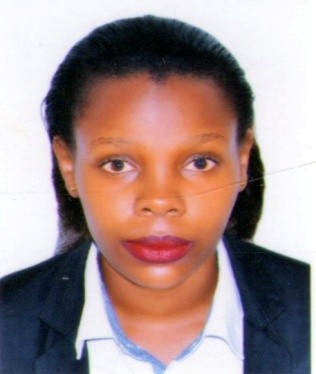 OBJECTIVELooking for a challenging position in an organization, where I can contribute for the growth and success of the company by carrying out assigned duties responsibly, effectively and efficiently and add values to the current services offered to clients.Position Desired:ReceptionistWork experienceKey contributions.  Undertaking Front of house duties including meeting, greeting and attending to the needs of Guests to ensure a superb customer service experience.  Operating   telephone   switchboard   to   answer,   screen   and   forward   calls,   providing information, taking messages and scheduling appointments / meetings. Providing a friendly, welcoming and efficient service to all Resort Guests in line with the Resorts vision and values on customer satisfaction. Dealing with customer complaints in an effective and courteous manner, providing or seeking solutions as quickly as possible. Building a good rapport with all guests and resolve any complaints/issues quickly to maintain high quality customer service.  Undertaking	general	office	duties,	including	correspondence,	emails,	filing	and switchboard, to ensure the smooth running of the reception area.Key contributions.  Manned the Front Office, operated the switchboard and dealt with emergencies in a timely and effective manner which resulted to a streamlined Front office operation / Guestsatisfaction. Provided prompt, courteous and efficient service to all Guests so as to achieve a high level of customer satisfaction through personalized service from arrival upto departure. Checked in the arriving Guests and checked out the departing Guests in a friendly and caring manner.  Provided  professional  and  customer  focused  service  Guests,  ensuring  Guest  safety, privacy and satisfaction.  Processed  accounts  from  check-in  to  check-out,  ensuring  accurate  postings  of  all incidental charges using computerized Front Office systems. Used suggestive selling techniques to sell rooms and to promote other services of the Hotel.  Managed Client Relations efficiently handling their complaints, ensuring their satisfaction which resulted to improved customer loyalty / retention and revenue generation. Acted as a link between the Hotel and its Guests , provided excellent customer service and effectively managed Guest relationships.  Earned  100%  marks  in  all  categories  including  communication  skills,  listening  skills, problem resolution and politeness in handling difficult / angry clients. Bachelor of Tourism and Hotel Management , Kampala International University . 2015 –2018.  Certificate of Microsoft Office Applications ( Ms Office ) ,Agape Computer College . 2013. Kenya Certificate of Secondary Education (Mean Grade of C ) .Kyeni Secondary School .2009 – 2012.Email: janet-397042@gulfjobseeker.comI am available for an interview online through this Zoom Link https://zoom.us/j/4532401292?pwd=SUlYVEdSeEpGaWN6ZndUaGEzK0FjUT09